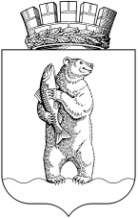 Управление финансов, экономики и имущественных отношений Администрации городского округа АнадырьП Р И К А ЗОт 4 октября 2018 года                                            		   	   №58 осн.Об утверждении формы реестра источников доходов бюджета городского округа Анадырь направляемых в составе документов и материалов, представляемых одновременно с проектом решения о бюджете на соответствующий финансовый год в Совет депутатов городского округа Анадырь В соответствии с пунктом 18 Порядка формирования и ведения реестра источников доходов бюджета городского округа Анадырь утвержденного Постановлением Администрации городского округа Анадырь от 30 декабря 2016 года № 850, ПРИКАЗЫВАЮ:1. Утвердить форму реестра источников доходов источников доходов бюджета городского округа Анадырь направляемых в составе документов и материалов, представляемых одновременно с проектом решения о бюджете на соответствующий финансовый год в Совет депутатов городского округа Анадырь, согласно приложению к настоящему приказу.2. Разместить данный приказ на официальном информационно-правовом ресурсе городского округа Анадырь - www.novomariinsk.ru.3. Считать утратившим силу приказ Управления финансов, экономики и имущественных отношений Администрации городского округа Анадырь от 09 декабря 2016 года № 86осн «Об утверждении формы реестра источников доходов бюджета городского округа Анадырь направляемых в составе документов и материалов, представляемых одновременно с проектом решения о бюджете на соответствующий финансовый год в Совет депутатов городского округа Анадырь».4. Финансовому отдела (Золотарева Л.О.) проинформировать главных администраторов доходов бюджета городского округа Анадырь о необходимости предоставления сведений, необходимых для ведения реестра  источников доходов бюджета городского округа Анадырь.Начальник Управления                                                          Ю.И. ТюнягинаПриложение к приказу Управления финансов, экономики и имущественных отношений Администрации городского округа Анадырь  от 05.07.2017 №43 осн.Приложение к приказу Управления финансов, экономики и имущественных отношений Администрации городского округа Анадырь  от 05.07.2017 №43 осн.Приложение к приказу Управления финансов, экономики и имущественных отношений Администрации городского округа Анадырь  от 05.07.2017 №43 осн.Приложение к приказу Управления финансов, экономики и имущественных отношений Администрации городского округа Анадырь  от 05.07.2017 №43 осн.Приложение к приказу Управления финансов, экономики и имущественных отношений Администрации городского округа Анадырь  от 05.07.2017 №43 осн.Приложение к приказу Управления финансов, экономики и имущественных отношений Администрации городского округа Анадырь  от 05.07.2017 №43 осн.Приложение к приказу Управления финансов, экономики и имущественных отношений Администрации городского округа Анадырь  от 05.07.2017 №43 осн.Приложение к приказу Управления финансов, экономики и имущественных отношений Администрации городского округа Анадырь  от 05.07.2017 №43 осн.Приложение к приказу Управления финансов, экономики и имущественных отношений Администрации городского округа Анадырь  от 05.07.2017 №43 осн.Приложение к приказу Управления финансов, экономики и имущественных отношений Администрации городского округа Анадырь  от 05.07.2017 №43 осн.Реестр источников доходовРеестр источников доходовРеестр источников доходовРеестр источников доходовРеестр источников доходовРеестр источников доходовРеестр источников доходовРеестр источников доходовРеестр источников доходовРеестр источников доходовРеестр источников доходовРеестр источников доходовРеестр источников доходовРеестр источников доходовРеестр источников доходовРеестр источников доходовРеестр источников доходовРеестр источников доходовРеестр источников доходовРеестр источников доходовРеестр источников доходовбюджета городского округа Анадырь  на 20___  год и плановый период  20_    и 20_   годовбюджета городского округа Анадырь  на 20___  год и плановый период  20_    и 20_   годовбюджета городского округа Анадырь  на 20___  год и плановый период  20_    и 20_   годовбюджета городского округа Анадырь  на 20___  год и плановый период  20_    и 20_   годовбюджета городского округа Анадырь  на 20___  год и плановый период  20_    и 20_   годовбюджета городского округа Анадырь  на 20___  год и плановый период  20_    и 20_   годовбюджета городского округа Анадырь  на 20___  год и плановый период  20_    и 20_   годовбюджета городского округа Анадырь  на 20___  год и плановый период  20_    и 20_   годовбюджета городского округа Анадырь  на 20___  год и плановый период  20_    и 20_   годовбюджета городского округа Анадырь  на 20___  год и плановый период  20_    и 20_   годовбюджета городского округа Анадырь  на 20___  год и плановый период  20_    и 20_   годовбюджета городского округа Анадырь  на 20___  год и плановый период  20_    и 20_   годовбюджета городского округа Анадырь  на 20___  год и плановый период  20_    и 20_   годовбюджета городского округа Анадырь  на 20___  год и плановый период  20_    и 20_   годовбюджета городского округа Анадырь  на 20___  год и плановый период  20_    и 20_   годовбюджета городского округа Анадырь  на 20___  год и плановый период  20_    и 20_   годовбюджета городского округа Анадырь  на 20___  год и плановый период  20_    и 20_   годовбюджета городского округа Анадырь  на 20___  год и плановый период  20_    и 20_   годовбюджета городского округа Анадырь  на 20___  год и плановый период  20_    и 20_   годовбюджета городского округа Анадырь  на 20___  год и плановый период  20_    и 20_   годовбюджета городского округа Анадырь  на 20___  год и плановый период  20_    и 20_   годовна " ________ " _____________ 20__    г.на " ________ " _____________ 20__    г.на " ________ " _____________ 20__    г.на " ________ " _____________ 20__    г.на " ________ " _____________ 20__    г.на " ________ " _____________ 20__    г.на " ________ " _____________ 20__    г.на " ________ " _____________ 20__    г.на " ________ " _____________ 20__    г.на " ________ " _____________ 20__    г.на " ________ " _____________ 20__    г.на " ________ " _____________ 20__    г.на " ________ " _____________ 20__    г.на " ________ " _____________ 20__    г.на " ________ " _____________ 20__    г.на " ________ " _____________ 20__    г.на " ________ " _____________ 20__    г.на " ________ " _____________ 20__    г.на " ________ " _____________ 20__    г.на " ________ " _____________ 20__    г.на " ________ " _____________ 20__    г.Наименование бюджетаНаименование бюджетаНаименование бюджетаНаименование бюджетаНаименование бюджетаБюджет городского округа Анадырь Бюджет городского округа Анадырь Бюджет городского округа Анадырь Бюджет городского округа Анадырь Бюджет городского округа Анадырь Бюджет городского округа Анадырь (публично-правового образования)(публично-правового образования)(публично-правового образования)(публично-правового образования)(публично-правового образования)Наименование финансового органа Управление финансов, экономики и имущественных отношений Администрации городского округа Анадырь Наименование финансового органа Управление финансов, экономики и имущественных отношений Администрации городского округа Анадырь Наименование финансового органа Управление финансов, экономики и имущественных отношений Администрации городского округа Анадырь Наименование финансового органа Управление финансов, экономики и имущественных отношений Администрации городского округа Анадырь Наименование финансового органа Управление финансов, экономики и имущественных отношений Администрации городского округа Анадырь Наименование финансового органа Управление финансов, экономики и имущественных отношений Администрации городского округа Анадырь Наименование финансового органа Управление финансов, экономики и имущественных отношений Администрации городского округа Анадырь Наименование финансового органа Управление финансов, экономики и имущественных отношений Администрации городского округа Анадырь Наименование финансового органа Управление финансов, экономики и имущественных отношений Администрации городского округа Анадырь Наименование финансового органа Управление финансов, экономики и имущественных отношений Администрации городского округа Анадырь Наименование финансового органа Управление финансов, экономики и имущественных отношений Администрации городского округа Анадырь Наименование финансового органа Управление финансов, экономики и имущественных отношений Администрации городского округа Анадырь Наименование финансового органа Управление финансов, экономики и имущественных отношений Администрации городского округа Анадырь Наименование финансового органа Управление финансов, экономики и имущественных отношений Администрации городского округа Анадырь Наименование финансового органа Управление финансов, экономики и имущественных отношений Администрации городского округа Анадырь Наименование финансового органа Управление финансов, экономики и имущественных отношений Администрации городского округа Анадырь Наименование финансового органа Управление финансов, экономики и имущественных отношений Администрации городского округа Анадырь Наименование финансового органа Управление финансов, экономики и имущественных отношений Администрации городского округа Анадырь Наименование финансового органа Управление финансов, экономики и имущественных отношений Администрации городского округа Анадырь ед.измерения: тыс. рублейед.измерения: тыс. рублейед.измерения: тыс. рублейед.измерения: тыс. рублейед.измерения: тыс. рублей№ п/пНаименование группы источников доходов бюджетов/наименование источника дохода бюджетаНаименование группы источников доходов бюджетов/наименование источника дохода бюджетаклассификация доходов бюджетаклассификация доходов бюджетаклассификация доходов бюджетаНаименование главного администратора доходов бюджета городского округа АнадырьНаименование главного администратора доходов бюджета городского округа АнадырьПрогноз доходов бюджета на 20___г(текущий финансовый год) утвержденный решением о бюджетеПрогноз доходов бюджета на 20___г(текущий финансовый год) в соответствии с  решением о бюджете с учетом внесения изменений в решение Кассовые поступления в текущем финансовом году (по состоянию на "___" _____20__г.)Кассовые поступления в текущем финансовом году (по состоянию на "___" _____20__г.)Оценка исполнения доходов 20___г. (текущий финансовый год)Оценка исполнения доходов 20___г. (текущий финансовый год)Прогноз доходов бюджетаПрогноз доходов бюджетаПрогноз доходов бюджетаПрогноз доходов бюджетаПрогноз доходов бюджета№ п/пНаименование группы источников доходов бюджетов/наименование источника дохода бюджетаНаименование группы источников доходов бюджетов/наименование источника дохода бюджетакоднаименованиенаименованиеНаименование главного администратора доходов бюджета городского округа АнадырьНаименование главного администратора доходов бюджета городского округа АнадырьПрогноз доходов бюджета на 20___г(текущий финансовый год) утвержденный решением о бюджетеПрогноз доходов бюджета на 20___г(текущий финансовый год) в соответствии с  решением о бюджете с учетом внесения изменений в решение Кассовые поступления в текущем финансовом году (по состоянию на "___" _____20__г.)Кассовые поступления в текущем финансовом году (по состоянию на "___" _____20__г.)Оценка исполнения доходов 20___г. (текущий финансовый год)Оценка исполнения доходов 20___г. (текущий финансовый год)на 20___г. (очередной финансовый год)на 20___г. (очередной финансовый год)на 20__г. (первый год планового периода)на 20___г. (второй год планового периода)на 20___г. (второй год планового периода)РуководительРуководительРуководительРуководительРуководитель(уполномоченное лицо)(уполномоченное лицо)(уполномоченное лицо)(уполномоченное лицо)(уполномоченное лицо)(должность)(должность)(подпись)(расшифровка)(расшифровка)"______""______"__________20      г__________20      г__________20      г